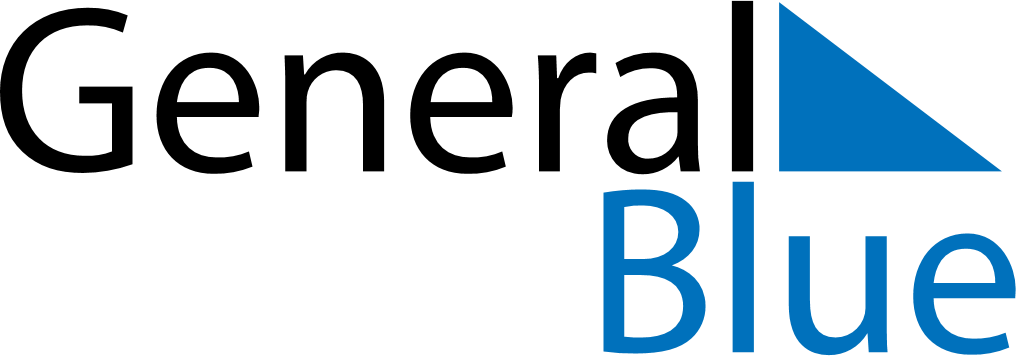 August 2024August 2024August 2024August 2024August 2024August 2024Andenes, Nordland, NorwayAndenes, Nordland, NorwayAndenes, Nordland, NorwayAndenes, Nordland, NorwayAndenes, Nordland, NorwayAndenes, Nordland, NorwaySunday Monday Tuesday Wednesday Thursday Friday Saturday 1 2 3 Sunrise: 2:44 AM Sunset: 11:18 PM Daylight: 20 hours and 34 minutes. Sunrise: 2:51 AM Sunset: 11:12 PM Daylight: 20 hours and 20 minutes. Sunrise: 2:57 AM Sunset: 11:05 PM Daylight: 20 hours and 7 minutes. 4 5 6 7 8 9 10 Sunrise: 3:03 AM Sunset: 10:59 PM Daylight: 19 hours and 55 minutes. Sunrise: 3:09 AM Sunset: 10:53 PM Daylight: 19 hours and 43 minutes. Sunrise: 3:15 AM Sunset: 10:47 PM Daylight: 19 hours and 31 minutes. Sunrise: 3:21 AM Sunset: 10:41 PM Daylight: 19 hours and 20 minutes. Sunrise: 3:26 AM Sunset: 10:35 PM Daylight: 19 hours and 8 minutes. Sunrise: 3:32 AM Sunset: 10:29 PM Daylight: 18 hours and 57 minutes. Sunrise: 3:37 AM Sunset: 10:24 PM Daylight: 18 hours and 47 minutes. 11 12 13 14 15 16 17 Sunrise: 3:42 AM Sunset: 10:19 PM Daylight: 18 hours and 36 minutes. Sunrise: 3:47 AM Sunset: 10:13 PM Daylight: 18 hours and 26 minutes. Sunrise: 3:52 AM Sunset: 10:08 PM Daylight: 18 hours and 15 minutes. Sunrise: 3:57 AM Sunset: 10:03 PM Daylight: 18 hours and 5 minutes. Sunrise: 4:02 AM Sunset: 9:57 PM Daylight: 17 hours and 55 minutes. Sunrise: 4:06 AM Sunset: 9:52 PM Daylight: 17 hours and 45 minutes. Sunrise: 4:11 AM Sunset: 9:47 PM Daylight: 17 hours and 36 minutes. 18 19 20 21 22 23 24 Sunrise: 4:16 AM Sunset: 9:42 PM Daylight: 17 hours and 26 minutes. Sunrise: 4:20 AM Sunset: 9:37 PM Daylight: 17 hours and 17 minutes. Sunrise: 4:25 AM Sunset: 9:32 PM Daylight: 17 hours and 7 minutes. Sunrise: 4:29 AM Sunset: 9:27 PM Daylight: 16 hours and 58 minutes. Sunrise: 4:33 AM Sunset: 9:22 PM Daylight: 16 hours and 49 minutes. Sunrise: 4:38 AM Sunset: 9:18 PM Daylight: 16 hours and 39 minutes. Sunrise: 4:42 AM Sunset: 9:13 PM Daylight: 16 hours and 30 minutes. 25 26 27 28 29 30 31 Sunrise: 4:46 AM Sunset: 9:08 PM Daylight: 16 hours and 21 minutes. Sunrise: 4:51 AM Sunset: 9:03 PM Daylight: 16 hours and 12 minutes. Sunrise: 4:55 AM Sunset: 8:58 PM Daylight: 16 hours and 3 minutes. Sunrise: 4:59 AM Sunset: 8:54 PM Daylight: 15 hours and 54 minutes. Sunrise: 5:03 AM Sunset: 8:49 PM Daylight: 15 hours and 45 minutes. Sunrise: 5:07 AM Sunset: 8:44 PM Daylight: 15 hours and 37 minutes. Sunrise: 5:11 AM Sunset: 8:40 PM Daylight: 15 hours and 28 minutes. 